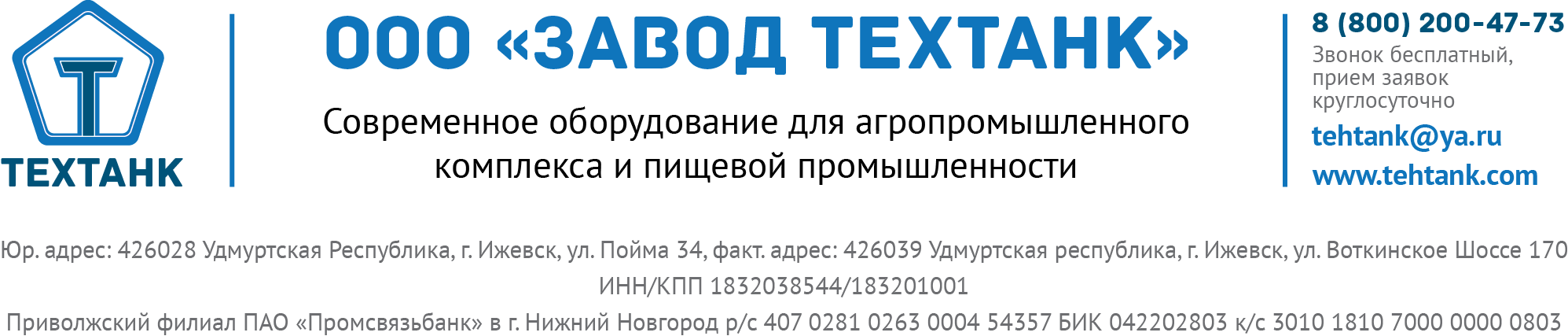 Коммерческое предложениеКоммерческое предложение на горизонтальный термос 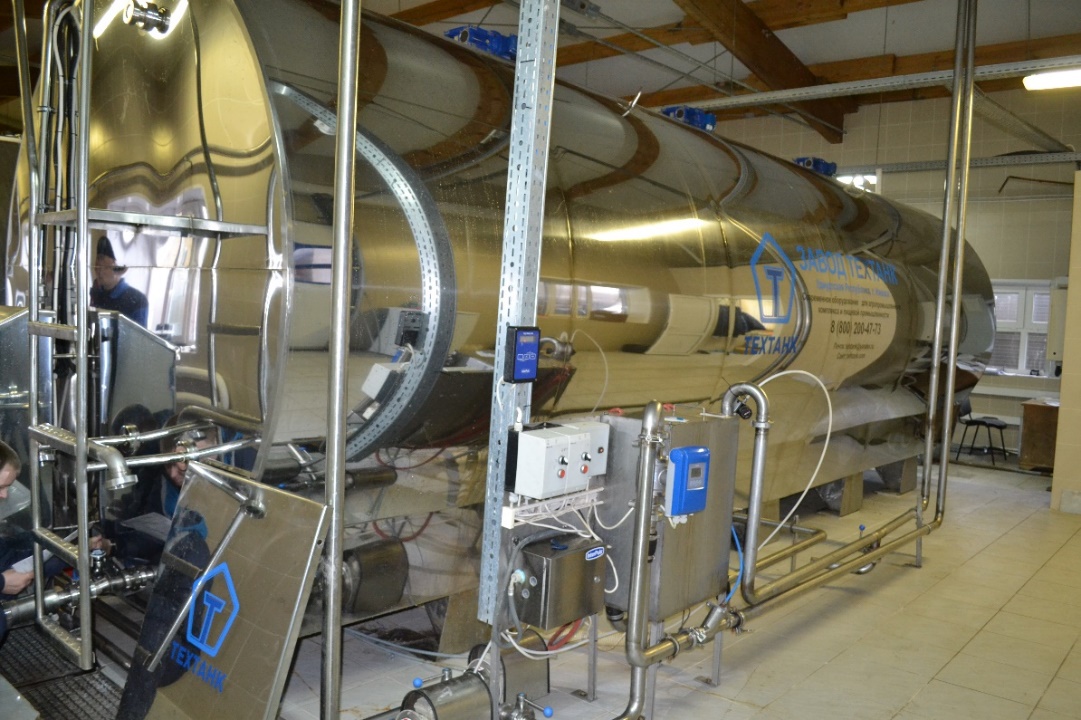 Назначение: приемка и хранение жидких молочных продуктов. Конструкция:  - теплоизолированная поддержание температуры внутри резервуара (теплоизоляция ППУ обеспечивает сохранение температуры охлажденного молока, повышение не более, чем на 1°С в сутки). - средства измерения объема – трубка мерная /датчик гидростатического давления (РМ-А, РМ-Г) - подключение к CIP – мойке, емкость оснащена нержавеющей моющей головкой, что позволяет промывать внутреннюю емкость на 360˚ С.Гарантийный срок – 12 месяцев.Оплата 70% / 30%Доставка до Вашего адреса по тарифам транспортной компании или самовывозС Уважением, ООО «ЗАВОД ТЕХТАНК»Тел. 8-800-200-47-73	                                                   